Planning CommitteePJM Conference and Training CenterMarch 8, 20189:00 a.m. – 12:15 p.m. EPTAdministration (9:00-9:15)Welcome, announcements and review of the Anti-trust, Code of Conduct, and Media Participation Guidelines. Approve draft minutes from the February 8th, 2018 Planning Committee (PC) meeting.Endorsements (9:15-10:00)Manual 14B Revisions
Mr. Jonathan Kern, PJM, will present revisions to PJM Manual 14B Regional Transmission Planning Process to correct items found during a periodic review, including a revision to the generator deliverability procedure. The committee will be requested to endorse these revisions.PJM External Capacity filing
Mr. Aaron Berner, PJM, will discuss the addition of reviews required to permit external generation to participate in PJM’s market as a Pseudo-Tied generator. The committee will be requested to endorse these revisions.First Reads (10:00-10:45)Manual 14A Revisions 
Ms. Brinda Malladi, PJM, will present revisions to Manual 14A New Services Request Process to clarify the language to match existing procedures. The committee will be requested to endorse these revisions at the next meeting.Manual 21 Proposed Revisions
Mr. Jerry Bell, PJM, will present proposed revisions to PJM Manual 21 Rules & Procedures for Determination of Generating Capability. The committee will be requested to endorse these revisions at the next meeting.Market Efficiency Process Enhancement Draft Charter
Mr. Brian Chmielewski, PJM, will present the Draft Charter for the Market Efficiency Process Enhancement Task Force. The committee will be requested to endorse the Charter at the next meeting.Informational Updates (10:45-12:15)Manual 14F and Operating Agreement Changes for Cost Containment
Ms. Sue Glatz, PJM, will provide an update on the Special Planning Committee sessions regarding Competitive Planning Process Cost Containment.Manual 14A-14G: Language Updates
Mr. David Egan, PJM, will review proposed language regarding the SIS cost table, removing transition queue language, expedited/combined study requirements, and the FERC Order 807 requirements for multiple entities connecting behind a single point of interconnection.Transmission Expansion Advisory Committee (TEAC) and Sub-regional RTEP (SRRTEP) Meeting Information
Mr. Aaron Berner, PJM, will discuss stakeholder feedback to the review process of the Regional and Local Plans, including those conducted at the TEAC and Sub-regional RTEP Committees.(A) Do No Harm Assessment - PJM
Mr. Aaron Berner, PJM, will briefly explain the process of the Do No Harm assessment performed for     projects in the RTEP cases.(B) Do No Harm Assessment - AMP
Mr. Ryan Dolan, AMP, will discuss their comments on the PJM Do No Harm analysis process Model Build Activity Update 
Mr. Jonathan Thompson, PJM, will provide a status update regarding current model build activities, including the 2018 series RTEP cases. Reliability Compliance Update
Mr. Preston Walker, PJM, will provide an update on the activities, issues and items of interest at NERC, SERC, and RFC. Retirement of Davis Creek Remedial Action Scheme
Mr. Mohit Singh, ComEd, will present information related to the retirement of the Davis Creek Remedial Action Scheme.Information Only Order 1000 Lessons Learned and OA Administrative Changes 
PJM is advising members that PJM will be filing Operating Agreement changes that were previously endorsed in 2016.  The administrative changes, which  resulted from Lessons Learned meetings, address pre-qualification for entities (require 3 year update), clean up on timing of steps for Designated Entity designation and agreement execution, and alignment with CTOA for designation/acceptance.  The changes as endorsed can be found under the Members Committee meeting materials of February 25, 2016 materials.  PJM anticipates the filing to be made no later than April 2, 2018.  PJM will be contacting the pre-qualified entities directly regarding updating prequalification submittals to ensure no disruption to participation in proposal windows.PJM Transmission Owner Consultation With PJM Stakeholders Regarding Compliance with FERC’s Order in Docket Nos. EL16-71-000 and ER17-179-000
On February 15, 2018, the Federal Energy Regulatory Commission issued its, “Order Accepting In Part Proposed Tariff Revisions And Requiring Tariff Revisions Pursuant To Section 206” in Docket Nos. EL16-71-000 and ER17-179-000, Monongahela Power Company, et al, 162 FERC ¶ 61,129 (“February 15 Order”).  Pursuant to Section 206 of the Federal Power Act, 16 USC § 201(e), the February 15 Order directed PJM and the PJM Transmission Owners to make a compliance filing within 30 days to incorporate certain specified changes to Attachment M-3 of the PJM Tariff proposed by the PJM Transmission Owners and to Schedule 6 of the PJM Operating Agreement establishing minimum number days between certain meetings and activities in the planning process.  In all, nine different minimum time periods need to be established and incorporated into Attachment M-3.  The compliance filing is due on March 19, 2018.  The February 15 Order directed the PJM Transmission Owners to propose the number of days for each time minimum period after consultation with stakeholders. After consultation with PJM regarding the schedule of the overall RTEP planning cycle and the timing of certain milestones within the planning cycle, on February 28, 2018, PJM sent notice to stakeholders outlining the PJM Transmission Owners proposal.  The minimum time periods proposed are designed to complete the consideration of Supplemental Projects in time for the PJM Board meeting to approve the Regional Transmission Expansion Plan in July and in subsequent RTEP approval cycles throughout the year.  The PJM Transmission Owners are interested in stakeholder input and comment on these proposed minimum time periods.  Written comments on the proposed minimum time periods, including, if the commenter so desires, a version of the Attachment marked to show changes proposed by the commenter, may be submitted for consideration by email to: (David.Anders@pjm.com) on or before 5 pm, March 9, 2018. Author: Anisha FernandesAntitrust:You may not discuss any topics that violate, or that might appear to violate, the antitrust laws including but not limited to agreements between or among competitors regarding prices, bid and offer practices, availability of service, product design, terms of sale, division of markets, allocation of customers or any other activity that might unreasonably restrain competition.  If any of these items are discussed the chair will re-direct the conversation.  If the conversation still persists, parties will be asked to leave the meeting or the meeting will be adjourned.Code of Conduct:As a mandatory condition of attendance at today's meeting, attendees agree to adhere to the PJM Code of Conduct as detailed in PJM Manual M-34 section 4.5, including, but not limited to, participants' responsibilities and rules regarding the dissemination of meeting discussion and materials.Public Meetings/Media Participation: Unless otherwise noted, PJM stakeholder meetings are open to the public and to members of the media. Members of the media are asked to announce their attendance at all PJM stakeholder meetings at the beginning of the meeting or at the point they join a meeting already in progress. Members of the Media are reminded that speakers at PJM meetings cannot be quoted without explicit permission from the speaker. PJM Members are reminded that "detailed transcriptional meeting notes" and white board notes from "brainstorming sessions" shall not be disseminated. Stakeholders are also not allowed to create audio, video or online recordings of PJM meetings. PJM may create audio, video or online recordings of stakeholder meetings for internal and training purposes, and your participation at such meetings indicates your consent to the same.Participant Identification in WebEx:When logging into the WebEx desktop client, please enter your real first and last name as well as a valid email address. Be sure to select the “call me” option.PJM support staff continuously monitors WebEx connections during stakeholder meetings. Anonymous users or those using false usernames or emails will be dropped from the teleconference.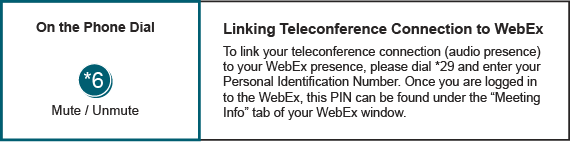 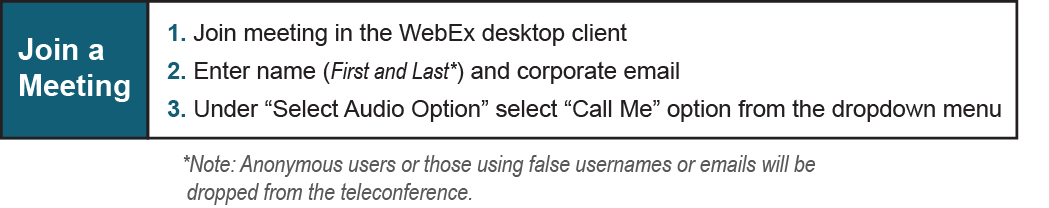 Future Meeting DatesFuture Meeting DatesFuture Meeting DatesApril 5, 20189:00 a.m.PJM Conference & Training Center/ WebExMay 3, 20189:00 a.m.PJM Conference & Training Center/ WebExJune 7, 20189:00 a.m.PJM Conference & Training Center/ WebExJuly 12, 20189:00 a.m.PJM Conference & Training Center/ WebExAugust 9, 20189:00 a.m.PJM Conference & Training Center/ WebExSeptember 13, 20189:00 a.m.PJM Conference & Training Center/ WebExOctober 11, 20189:00 a.m.PJM Conference & Training Center/ WebExNovember 8, 20189:00 a.m.PJM Conference & Training Center/ WebExDecember 13, 20189:00 a.m.PJM Conference & Training Center/ WebEx